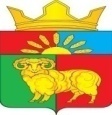 АДМИНИСТРАЦИЯ  ЗЛАТОРУНОВСКОГО СЕЛЬСОВЕТАУЖУРСКОГО   РАЙОНА  КРАСНОЯРСКОГО КРАЯПОСТАНОВЛЕНИЕ19.12.2022                             п. Златоруновск                                                № 95Руководствуясь Постановлением Правительства РФ от 25 июня 2021 г. № 990 «Об утверждении Правил разработки и утверждения контрольными (надзорными) органами программы профилактики рисков причинения вреда (ущерба) охраняемым законом ценностям», Федеральным законом от 06.10.2003 N 131-ФЗ "Об общих принципах организации местного самоуправления в Российской Федерации", руководствуясь Уставом Златоруновского сельсовета ПОСТАНОВЛЯЮ:1. Утвердить Программу профилактики рисков причинения вреда (ущерба) охраняемым законом ценностям на 2023 год при осуществлении муниципального контроля в сфере благоустройства на территории муниципального образования Златоруновский сельсовет (Приложение №1).2. Постановление вступает в силу со дня его официального опубликования в газете «Златоруновский вестник» и на официальном сайте администрации Златоруновского сельсовета http://mozlat.ru.3. Контроль за исполнением настоящего постановления оставляю за собой.Глава сельсовета                                                               Е.А. ХасамудиноваПриложение № 1к постановлению администрации Златоруновского сельсовета от 19.12.2022 № 95   Программа профилактики рисков причинения вреда (ущерба) охраняемым законом ценностям на 2023 год при осуществлении муниципального контроля в сфере благоустройства на территории муниципального образования Златоруновский сельсоветНастоящая Программа профилактики рисков причинения вреда (ущерба) охраняемым законом ценностям на 2023 год при осуществлении муниципального контроля в сфере благоустройства на территории муниципального образования Златоруновский сельсовет (далее – Программа) разработана в целях стимулирования добросовестного соблюдения обязательных требований организациями  и гражданами, устранения условий, причин и факторов, способных привести к нарушениям обязательных требований и (или) причинению вреда (ущерба) охраняемым законом ценностям, создания условий для доведения обязательных требований до контролируемых лиц, повышение информированности о способах их соблюдения.Настоящая Программа разработана и подлежит исполнению администрацией Златоруновского сельсовета (далее по тексту – администрация).1. Анализ текущего состояния осуществления муниципального   контроля, описание текущего развития профилактической деятельности контрольного органа, характеристика проблем, на решение которых направлена Программа1.1. Вид муниципального контроля: Муниципальный контроль в сфере благоустройства.1.2. Предметом муниципального контроля на территории муниципального образования являются:- соблюдение юридическими и физическими лицами (далее – контролируемые лица) Правил благоустройства территории муниципального образования Златоруновский сельсовет (далее – Правила), требований к обеспечению доступности для инвалидов объектов социальной, инженерной и транспортной инфраструктур и предоставляемых услуг, организация благоустройства территории поселения в соответствии с указанными Правилами;- исполнение решений, принимаемых по результатам контрольных мероприятий.2. Цели и задачи реализации Программы2.1. Целями профилактической работы являются:1) стимулирование добросовестного соблюдения обязательных требований всеми контролируемыми лицами; 2) устранение условий, причин и факторов, способных привести к нарушениям обязательных требований и (или) причинению вреда (ущерба) охраняемым законом ценностям; 3) создание условий для доведения обязательных требований до контролируемых лиц, повышение информированности о способах их соблюдения;4) предупреждение нарушений контролируемыми лицами обязательных требований, включая устранение причин, факторов и условий, способствующих возможному нарушению обязательных требований;5) снижение административной нагрузки на контролируемых лиц;6) снижение размера ущерба, причиняемого охраняемым законом ценностям.2.2. Задачами профилактической работы являются:1) укрепление системы профилактики нарушений обязательных требований;2) выявление причин, факторов и условий, способствующих нарушениям обязательных требований, разработка мероприятий, направленных на устранение нарушений обязательных требований;3) повышение правосознания и правовой культуры организаций и граждан в сфере рассматриваемых правоотношений.3. Перечень профилактических мероприятий, сроки (периодичность) их проведения4. Показатели результативности и эффективности ПрограммыОб утверждении Программы профилактики рисков причинения вреда (ущерба) охраняемым законом ценностям на 2023 год  при осуществлении  муниципального контроля в сфере благоустройства на территории  муниципального образования Златоруновский сельсовет№  п/пНаименованиемероприятияСрок реализации мероприятияОтветственное должностное лицо1ИнформированиеИнформирование осуществляется администрацией по вопросам соблюдения обязательных требований посредством размещения соответствующих сведений на официальном сайте администрации и на информационных стендах   муниципального образования ПостоянноСпециалист администрации, к должностным обязанностям которого относится осуществление муниципального контроля  2Консультирование.Консультирование осуществляется в устной или письменной форме по телефону, посредством видеоконференцсвязи, на личном приеме, в ходе проведения профилактического мероприятия, контрольного (надзорного) мероприятияПостоянно по обращениям контролируемых лиц и их представителейСпециалист администрации, к должностным обязанностям которого относится осуществление муниципального контроля  №  п/пНаименование показателяВеличина1Полнота информации, размещенной на официальном сайте контрольного органа в сети «Интернет» в соответствии с частью 3 статьи 46 Федерального закона от 31 июля 2021 г. № 248-ФЗ «О государственном контроле (надзоре) и муниципальном контроле в Российской Федерации»100%2Доля лиц, удовлетворенных консультированием в общем количестве лиц, обратившихся за консультированием100%